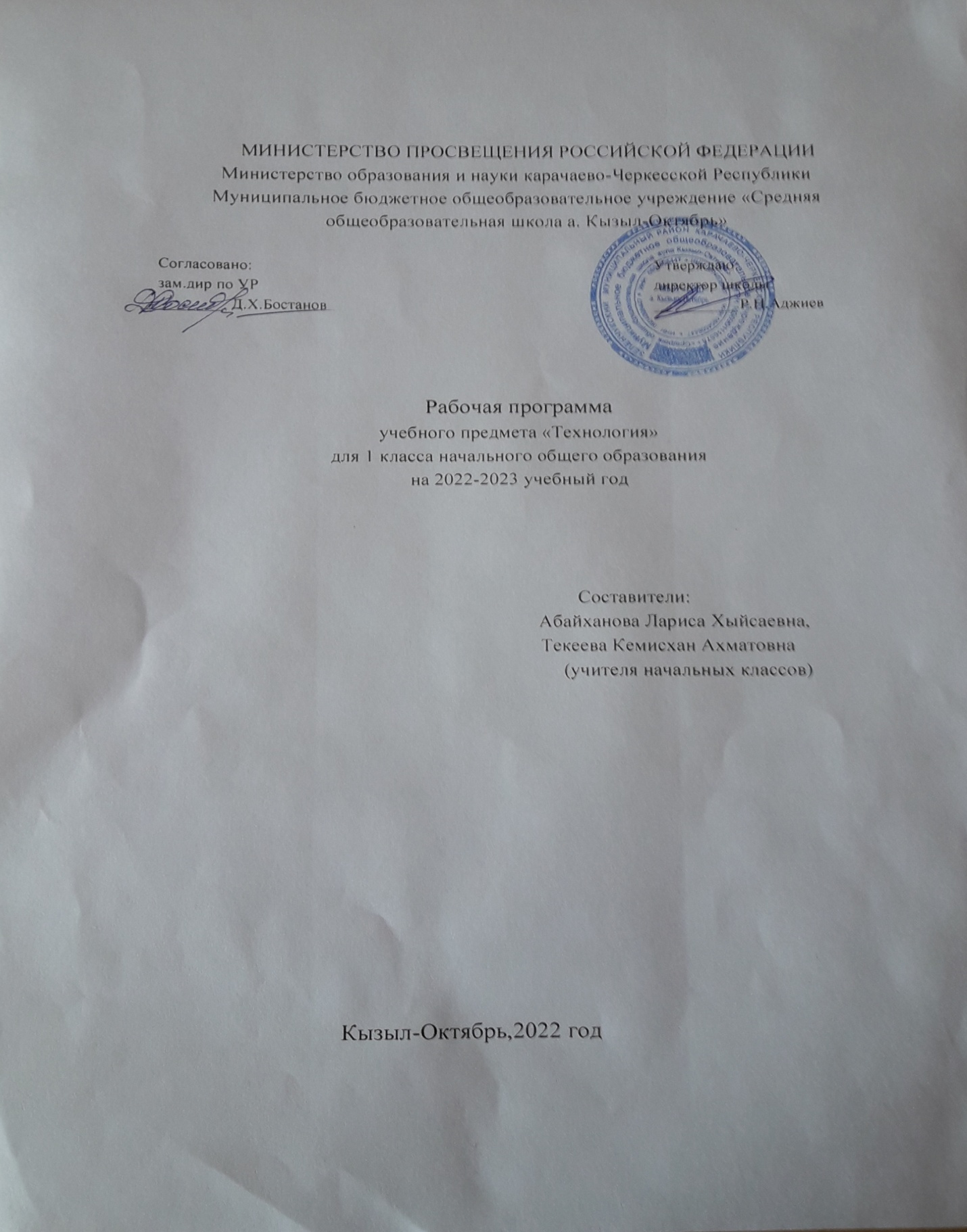 ПОЯСНИТЕЛЬНАЯ ЗАПИСКА Программа по учебному предмету «Технология» включает: пояснительную записку, содержание обучения, планируемые результаты освоения программы учебного предмета, тематическое планирование. Пояснительная записка отражает общие цели и задачи изучения предмета, характеристику психологических предпосылок к его изучению младшими школьниками; место в структуре учебного плана, а также подходы к отбору содержания, планируемым результатам и тематическому планированию. Содержание обучения раскрывается через модули, которые предлагаются для обязательного изучения в каждом классе начальной школы. Приведён перечень универсальных учебных действий — познавательных, коммуникативных и регулятивных, формирование которых может быть достигнуто средства- ми учебного предмета «Технология» с учётом возрастных особенностей обучающихся начальных классов. В первом и втором классах предлагается пропедевтический уровень формирования УУД, поскольку становление универсальности действий на этом этапе обучения только начинается. В познавательных универсальных учебных действиях выделен специальный раздел «Работа с информацией». С учётом того, что выполнение правил совместной деятельности строится на интеграции регулятивных УУД (определённые волевые усилия, саморегуляция, самоконтроль, проявление терпения и доброжелательности при налаживании отношений) и коммуникативных УУД (способность вербальными средствами устанавливать взаимоотношения), их перечень дан в специальном разделе — «Совместная деятельность». Планируемые результаты включают личностные, метапредметные результаты за период обучения, а также предметные достижения младшего школьника за каждый год обучения в начальной школе. В тематическом планировании описывается программное содержание по всем разделам (темам) содержания обучения каждого класса, а также раскрываются методы и формы организации обучения и характеристика деятельности, которые целесообразно использовать при изучении той или иной темы. Представлены также способы организации дифференцированного обучения. ОБЩАЯ ХАРАКТЕРИСТИКА УЧЕБНОГО ПРЕДМЕТА «ТЕХНОЛОГИЯ» Предлагаемая программа отражает вариант конкретизации требований Федерального государственного образовательного стандарта начального общего образования по предметной области (предмету) «Технология» и обеспечивает обозначенную в нём содержательную составляющую по данному учебному предмету. В соответствии с требованиями времени и инновационными установками отечественного образования, обозначенными во ФГОС НОО, данная программа обеспечивает реализацию обнов- лённой концептуальной идеи учебного предмета «Технология». Её особенность состоит в формировании у обучающихся социально ценных качеств, креативности и общей культуры личности. Новые социальноэкономические условия требуют включения каждого учебного предмета в данный процесс, а уроки технологии обладают большими специфическими  резервами для решения данной задачи, особенно на уровне начального образования. В частности, курс технологии обладает возможностями в укреплении фундамента для развития умственной деятельности обучающихся начальных классов. В курсе технологии осуществляется реализация широкого спектра межпредметных связей. Математика — моделирование, выполнение расчётов, вычислений, построение форм с учетом основ геометрии, работа с геометрическими фигурами, телами, именованными числами. Изобразительное искусство — использование средств художественной выразительности, законов и правил декоративно-прикладного искусства и дизайна. Окружающий мир — природные формы и конструкции как универсальный  источник  инженерно-художественных  идей для мастера; природа как источник сырья, этнокультурные традиции. Родной язык — использование важнейших видов речевой деятельности и основных типов учебных текстов в процессе анализа заданий и обсуждения результатов практической деятельности. Литературное чтение — работа с текстами для создания образа, реализуемого в изделии. Важнейшая особенность уроков технологии в начальной школе — предметнопрактическая деятельность как необходимая составляющая целостного процесса интеллектуального,а также духовного и нравственного развития обучающихся младшего школьного возраста. Продуктивная предметная деятельность на уроках технологии является основой формирования познавательных способностей школьников, стремления активно знакомиться с историей материальной культуры и семейных традиций своего и других народов и уважительного отношения к ним. Занятия продуктивной деятельностью закладывают основу для формирования у обучающихся социально-значимых практических умений и опыта преобразовательной творческой деятельности как предпосылки для успешной социализации личности младшего школьника. На уроках технологии ученики овладевают основами проектной деятельности, которая направлена на развитие творческих черт личности, коммуникабельности, чувства ответственности, умения искать и использовать информацию. ЦЕЛИ ИЗУЧЕНИЯ УЧЕБНОГО ПРЕДМЕТА «ТЕХНОЛОГИЯ» Основной целью предмета является успешная социализация обучающихся, формирование у них функциональной грамотности на базе освоения культурологических и конструкторско-технологических знаний (о рукотворном мире и общих правилах его создания в рамках исторически меняющихся технологий) и соответствующих им практических умений, представленных в содержании учебного предмета. Для реализации основной цели и концептуальной идеи данного предмета необходимо решение системы приоритетных задач: образовательных, развивающих и воспитательных. Образовательные задачи курса: —формирование общих представлений о культуре и организации трудовой деятельности как важной части общей культуры человека; —становление элементарных базовых знаний и представлений о предметном (рукотворном) мире как результате деятельности человека, его взаимодействии с миром природы, правилах и технологиях создания, исторически развивающихся и современных производствах и профессиях; формирование функциональной  грамотности; —формирование основ чертёжно-графической грамотности, умения работать с простейшей технологической документацией (рисунок, чертёж, эскиз, схема); —формирование элементарных знаний и представлений о различных материалах, технологиях их обработки и соответствующих умений. Развивающие задачи: —развитие сенсомоторных процессов, психомоторной координации, глазомера через формирование практических умений; —расширение культурного кругозора, развитие способности творческого использования полученных знаний и умений в практической деятельности; —развитие познавательных психических процессов и приёмов умственной деятельности посредством включения мысли- тельных операций в ходе выполнения практических заданий; —развитие гибкости и вариативности мышления, способностей к изобретательской деятельности. Воспитательные задачи: —воспитание уважительного отношения к людям труда, к культурным традициям, понимания ценности предшествующих культур, отражённых в материальном мире; —развитие социально ценных личностных качеств: организованности, аккуратности, добросовестного и ответственного отношения к работе, взаимопомощи, волевой саморегуляции, активности и инициативности; —воспитание интереса и творческого отношения к продуктивной созидательной деятельности, мотивации успеха и достижений, стремления к творческой самореализации; —становление экологического сознания, внимательного и вдумчивого отношения к окружающей природе, осознание взаимосвязи рукотворного мира с миром природы; —воспитание положительного отношения к коллективному труду, применение правил культуры общения, проявление уважения к взглядам и мнению других людей. МЕСТО УЧЕБНОГО ПРЕДМЕТА «ТЕХНОЛОГИЯ» В УЧЕБНОМ ПЛАНЕ Согласно требованиям ФГОС общее число часов на изучение курса «Технология» в 1—4 классах — 135 (по 1 часу в неделю): 33 часа в 1 классе и по 34 часа во 2—4 классах. По усмотрению образовательной организации это число может быть увеличено за счёт части, формируемой участниками образовательных отношений; например, большое значение имеют итоговые выставки достижений учащихся, которые требуют времени для подготовки и проведения (с участием самих школьников). То же следует сказать и об организации проектно исследовательской работы обучающихся. СОДЕРЖАНИЕ ОБУЧЕНИЯ Содержание программы начинается с характеристики основных структурных единиц курса «Технология», которые соответствуют ФГОС НОО и являются общими для каждого года обучения. Вместе с тем их содержательное наполнение развивается и обогащается концентрически от класса к классу. При этом учитывается, что собственная логика данного учебного курса не является столь же жёсткой, как в ряде других учебных курсов, в которых порядок изучения тем и их развития требует строгой и единой последовательности. На уроках технологии этот порядок и конкретное наполнение разделов в определённых пределах могут быть более свободными. Основные модули курса «Технология»: Технологии, профессии и производства. Технологии ручной обработки материалов:  технологии работы с бумагой и картоном;  технологии работы с пластичными материалами;  технологии работы с природным материалом;  технологии работы с текстильными материалами;  технологии работы с другими доступными материалами1. Конструирование и моделирование:  работа с «Конструктором»*2;  конструирование и моделирование из бумаги, картона, пластичных материалов, природных и текстильных материалов;  робототехника*. Информационно-коммуникативные  технологии*. Другая специфическая черта программы состоит в том, что в общем содержании курса выделенные основные структурные единицы являются обязательными содержательными разделами авторских курсов. Они реализуются на базе освоения обучающимися технологий  работы  как  с  обязательными,  так  и с дополнительными материалами в рамках интегративного подхода и комплексного наполнения учебных тем и творческих практик. Современный вариативный подход в образовании предполагает и предлагает несколько учебно-методических Например, пластик, поролон, фольга, солома и др. Звёздочками  отмечены  модули,  включённые  в  Приложение  №  1 к Федеральному государственному образовательному стандарту начального общего образования с пометкой: «с учётом возможностей материально-технической базы образовательной организации». комплектов по курсу «Технология», в которых по-разному строится традиционная линия предметного содержания: в разной последовательности и в разном объёме предъявляются для освоения те или иные технологии, на разных видах материалов, изделий. Однако эти различия не являются существенными, так как приводят к единому результату к окончанию начального уровня образования. 1 КЛАСС (33 ч) Технологии, профессии и производства (6 ч) Природа как источник сырьевых ресурсов и творчества мастеров. Красота и разнообразие природных форм, их передача в изделиях из различных материалов. Наблюдения природы и фантазия мастера — условия создания изделия. Бережное отношение к природе. Общее понятие об изучаемых материалах, их происхождении, разнообразии. Подготовка к работе. Рабочее место, его организация в зависимости от вида работы. Рациональное размещение на рабочем месте материалов и инструментов; поддержание порядка во время работы; уборка по окончании работы. Рациональное и безопасное использование и хранение инструментов. Профессии родных и знакомых. Профессии, связанные с изучаемыми материалами и производствами. Профессии сферы обслуживания. Традиции и праздники народов России, ремёсла, обычаи. Технологии ручной обработки материалов (15 ч) Бережное, экономное и рациональное использование обрабатываемых материалов. Использование конструктивных особенностей материалов при изготовлении изделий. Основные технологические операции ручной обработки материалов: разметка деталей, выделение деталей, формообразование деталей, сборка изделия, отделка изделия или его дета- лей. Общее представление. Способы разметки деталей: на глаз и от руки, по шаблону, по линейке (как направляющему инструменту без откладывания размеров) с опорой на рисунки, графическую инструкцию, простейшую схему. Чтение условных графических изображений (называние операций, способов и приёмов работы, последовательности изготовления изделий). Правила экономной и аккуратной разметки. Рациональная разметка и вырезание нескольких одинаковых деталей из бумаги. Способы соединения деталей в изделии: с помощью пластилина, клея, скручивание, сшивание и др. Приёмы и правила аккуратной работы с клеем. Отделка изделия или его деталей (окрашивание, вышивка, ап пликация и др.). Подбор соответствующих инструментов и способов обработки материалов в зависимости от их свойств и видов изделий. Инструменты и приспособления (ножницы, линейка, игла, гладилка, стека,  шаблон  и  др.),  их  правильное,  рациональное и безопасное использование. Пластические массы, их виды (пластилин, пластика и др.). Приёмы изготовления изделий доступной по сложности формы из них: разметка на глаз, отделение части (стекой, отрыванием), придание формы. Наиболее распространённые виды бумаги. Их общие свойства. Простейшие способы обработки бумаги различных видов: сгибание и  складывание,  сминание,  обрывание,  склеивание и др. Резание бумаги ножницами. Правила безопасной работы, передачи и хранения ножниц. Картон. Виды природных материалов (плоские — листья и  объёмные — орехи, шишки, семена, ветки). Приёмы работы с при- родными материалами: подбор материалов в соответствии с замыслом, составление композиции, соединение деталей (приклеивание,  склеивание   с   помощью   прокладки,   соединение с помощью пластилина). Общее представление о тканях (текстиле), их строении и свойствах. Швейные инструменты и приспособления (иглы, булавки и др.). Отмеривание и заправка нитки в иголку, строчка прямого стежка. Использование дополнительных отделочных материалов. Конструирование и моделирование (10 ч) Простые и объёмные конструкции из разных материалов (пластические массы, бумага, текстиль и др.) и способы их создания. Общее представление о конструкции изделия; детали и части изделия, их взаимное расположение в общей конструкции. Способы соединения деталей в изделиях из разных мате- риалов. Образец, анализ конструкции образцов изделий, изготовление изделий по образцу, рисунку. Конструирование по модели  (на  плоскости).  Взаимосвязь  выполняемого  действия и результата. Элементарное прогнозирование порядка действий в зависимости от желаемого/необходимого результата; выбор способа работы в зависимости от требуемого результата/ замысла. Информационно-коммуникативные технологии* (2 ч) Демонстрация учителем готовых материалов на информационных носителях. Информация. Виды информации. Универсальные учебные действия (пропедевтический уровень) Познавательные УУД: —ориентироваться  в  терминах,  используемых  в  технологии (в пределах изученного); —воспринимать и использовать предложенную инструкцию (устную, графическую); —анализировать устройство простых изделий по образцу, рисунку, выделять основные и второстепенные составляющие конструкции; —сравнивать отдельные изделия (конструкции), находить сходство и различия в их устройстве. Работа с информацией: —воспринимать информацию (представленную в объяснении учителя или в учебнике), использовать её в работе; —понимать и анализировать простейшую знаково-символическую информацию (схема, рисунок) и строить работу в соответствии с ней. Коммуникативные УУД: —участвовать в коллективном обсуждении: высказывать собственное мнение, отвечать на вопросы, выполнять правила этики общения: уважительное отношение к одноклассникам, внимание к мнению другого; —строить несложные высказывания, сообщения в устной форме (по содержанию изученных тем). Регулятивные УУД: —принимать и удерживать в процессе деятельности предложенную учебную задачу; —действовать по плану, предложенному учителем, работать с опорой на графическую инструкцию учебника, принимать участие в коллективном построении простого плана действий; —понимать и принимать критерии оценки качества работы, руководствоваться ими в процессе анализа и оценки выполненных работ; —организовывать свою деятельность: производить подготовку к уроку рабочего места, поддерживать на нём порядок в течение урока, производить необходимую уборку по окончании работы; —выполнять несложные действия контроля и оценки по предложенным критериям. Совместная деятельность: —проявлять положительное отношение к включению в совместную работу, к простым видам сотрудничества; —принимать участие в парных, групповых, коллективных видах работы, в процессе изготовления изделий осуществлять элементарное сотрудничество. Универсальные учебные действия Познавательные УУД: —ориентироваться в терминах, используемых в технологии, использовать их в  ответах  на  вопросы  и  высказываниях (в пределах изученного); —анализировать конструкции предложенных образцов изделий; —конструировать и моделировать изделия из различных материалов по образцу, рисунку, простейшему чертежу, эскизу, схеме с использованием общепринятых условных обозначений и по заданным условиям; —выстраивать последовательность практических действий и технологических операций; подбирать материал и инструменты; выполнять экономную разметку; сборку, отделку изделия; —решать простые задачи на преобразование конструкции; —выполнять работу в соответствии с инструкцией, устной или письменной; —соотносить результат работы с заданным алгоритмом, проверять изделия в действии, вносить необходимые дополнения и изменения; —классифицировать изделия по самостоятельно предложенному существенному признаку (используемый материал, форма, размер, назначение, способ сборки); —выполнять действия анализа и синтеза, сравнения, классификации предметов/изделий с учётом указанных критериев; —анализировать устройство простых изделий по образцу, рисунку, выделять основные и второстепенные составляющие конструкции. Работа с информацией: —находить необходимую для выполнения работы информацию, пользуясь различными источниками, анализировать её и отбирать в соответствии с решаемой задачей; —на основе анализа информации производить выбор наиболее эффективных способов работы; —использовать знаково-символические средства для решения задач в умственной или материализованной форме, выполнять действия моделирования, работать с моделями; —осуществлять поиск дополнительной информации по тематике творческих и проектных работ; —использовать рисунки из ресурса компьютера в оформлении изделий и др.; —использовать средства информационно-коммуникационных технологий для решения учебных и практических задач, в том числе Интернет под руководством учителя. Коммуникативные УУД: —соблюдать правила участия в диалоге: ставить вопросы, аргументировать и доказывать свою точку зрения, уважительно относиться к чужому мнению; —описывать факты из истории развития ремёсел на Руси и в России, высказывать своё отношение к предметам декоративно-прикладного искусства разных народов РФ; —создавать тексты-рассуждения: раскрывать последовательность операций при работе с разными материалами; —осознавать культурно-исторический смысл и назначение праздников, их роль в жизни каждого человека; ориентироваться в традициях организации и оформления праздников. Регулятивные УУД: —понимать и принимать учебную задачу, самостоятельно определять цели учебнопознавательной деятельности; —планировать практическую работу в соответствии с поставленной целью и выполнять её в соответствии с планом; —на основе анализа причинно-следственных связей между действиями и их результатами прогнозировать практические «шаги» для получения необходимого результата; —выполнять действия контроля/самоконтроля и оценки; процесса и результата деятельности, при необходимости вносить коррективы в выполняемые действия; —проявлять волевую саморегуляцию при выполнении задания. Совместная деятельность: —организовывать под руководством учителя совместную работу в группе: распределять роли, выполнять функции руководителя или подчинённого, осуществлять продуктивное сотрудничество, взаимопомощь; —проявлять интерес к деятельности своих товарищей и результатам их работы; в доброжелательной форме комментировать и оценивать их достижения; —в процессе анализа и оценки совместной деятельности высказывать свои предложения и пожелания; выслушивать и принимать к сведению мнение одноклассников, их советы и пожелания; с уважением относиться к разной оценке своих достижений. ПЛАНИРУЕМЫЕ РЕЗУЛЬТАТЫ ОСВОЕНИЯ УЧЕБНОГО ПРЕДМЕТА «ТЕХНОЛОГИЯ» НА УРОВНЕ НАЧАЛЬНОГО ОБЩЕГО ОБРАЗОВАНИЯ ЛИЧНОСТНЫЕ РЕЗУЛЬТАТЫ ОБУЧАЮЩЕГОСЯ В результате изучения предмета «Технология» в начальной школе у обучающегося будут сформированы следующие личностные новообразования: —первоначальные представления о созидательном и нравственном значении труда в жизни человека и общества; уважительное отношение к труду и творчеству мастеров; —осознание роли человека и используемых им технологий в сохранении гармонического сосуществования рукотворного мира с миром природы; ответственное отношение к сохранению окружающей среды; —понимание культурно-исторической ценности традиций, отражённых в предметном мире; чувство сопричастности к культуре своего народа, уважительное отношение к культурным традициям других народов; —проявление способности к эстетической оценке окружающей предметной среды; эстетические чувства — эмоционально-положительное восприятие и понимание красоты форм и образов природных объектов, образцов мировой и отечественной художественной культуры; —проявление положительного отношения и интереса к различным видам творческой преобразующей деятельности, стремление к творческой самореализации; мотивация к творческому труду, работе на результат; способность к различным видам практической преобразующей деятельности; —проявление устойчивых волевых качества и способность саморегуляции: организованность, аккуратность, трудолюбие, ответственность, умение справляться с доступными проблемами; —готовность вступать в сотрудничество с другими людьми с учётом этики общения; проявление толерантности и доброжелательности. МЕТАПРЕДМЕТНЫЕ РЕЗУЛЬТАТЫ ОБУЧАЮЩЕГОСЯ К концу обучения в начальной школе у обучающегося формируются следующие универсальные учебные действия. Познавательные УУД: —ориентироваться в терминах и понятиях, используемых в технологии (в пределах изученного), использовать изученную терминологию в своих устных и письменных высказываниях; —осуществлять анализ объектов и изделий с выделением существенных и несущественных признаков; —сравнивать группы объектов/изделий, выделять в них общее и различия; —делать обобщения (технико-технологического и декоративно-художественного характера) по изучаемой тематике; —использовать схемы, модели и простейшие чертежи в собственной практической творческой деятельности; —комбинировать и использовать освоенные технологии при изготовлении изделий в соответствии с технической, технологической или декоративно-художественной задачей; —понимать необходимость поиска новых технологий на основе изучения объектов и законов природы, доступного исторического и современного опыта технологической деятельности. Работа с информацией: —осуществлять поиск необходимой для выполнения работы информации в учебнике и других доступных источниках, анализировать её и отбирать в соответствии с решаемой задачей; —анализировать и использовать знаково-символические средства представления информации для решения задач в умственной и материализованной форме; выполнять действия моделирования, работать с моделями; —использовать средства информационно-коммуникационных технологий для решения учебных  и  практических  задач (в том числе Интернет с контролируемым выходом), оценивать объективность информации и возможности её использования для решения конкретных учебных задач; —следовать при выполнении работы инструкциям учителя или представленным в других информационных источниках. Коммуникативные УУД: —вступать в диалог, задавать собеседнику вопросы, использовать реплики-уточнения и дополнения; формулировать собственное мнение и идеи, аргументированно их излагать; выслушивать разные мнения, учитывать их в диалоге; —создавать тексты-описания на основе наблюдений (рассматривания) изделий декоративно-прикладного искусства народов России; —строить рассуждения о связях природного и предметного мира, простые суждения (небольшие тексты) об объекте, его строении, свойствах и способах создания; —объяснять последовательность совершаемых действий при создании изделия. Регулятивные УУД: —рационально организовывать свою работу (подготовка рабочего места, поддержание и наведение порядка, уборка после работы); —выполнять правила безопасности труда при выполнении работы; —планировать работу, соотносить свои действия с поставленной целью; —устанавливать причинно-следственные связи между выполняемыми действиями и их результатами, прогнозировать действия для получения необходимых результатов; —выполнять действия контроля и оценки; вносить необходимые коррективы в действие после его завершения на основе его оценки и учёта характера сделанных ошибок; —проявлять волевую саморегуляцию при выполнении работы. Совместная деятельность: —организовывать под руководством учителя и самостоятельно совместную работу в группе: обсуждать задачу, распределять роли, выполнять функции руководителя/лидера и подчинённого; осуществлять продуктивное сотрудничество; —проявлять интерес к работе товарищей; в доброжелательной форме комментировать и оценивать их достижения, высказывать свои предложения и пожелания; оказывать при необходимости помощь; —понимать особенности проектной деятельности, выдвигать несложные идеи решений предлагаемых проектных заданий, мысленно создавать конструктивный замысел, осуществлять выбор средств и способов для его практического воплощения; предъявлять аргументы для защиты продукта проектной деятельности. ПРЕДМЕТНЫЕ РЕЗУЛЬТАТЫ ОСВОЕНИЯ КУРСА «ТЕХНОЛОГИЯ» 1 класс К концу обучения в первом классе обучающийся научится: —правильно организовывать свой труд: своевременно подготавливать и убирать рабочее место, поддерживать порядок на нём в процессе труда; —применять правила безопасной работы ножницами, иглой и аккуратной работы с клеем; —действовать по предложенному образцу в соответствии с правилами рациональной разметки (разметка на изнаночной стороне материала; экономия материала приразметке); —определять названия и назначение основных инструментов и приспособлений для ручного труда (линейка, карандаш, ножницы, игла, шаблон, стека и др.), использовать их в практической работе; —определять наименования отдельных материалов (бумага, картон, фольга, пластилин, природные, текстильные материалы и пр.) и способы их обработки (сгибание, отрывание, сминание, резание, лепка и пр.); выполнять доступные технологические приёмы ручной обработки материалов при изготовлении изделий; —ориентироваться в наименованиях основных технологических операций: разметка деталей, выделение деталей, сборка изделия; —выполнять разметку деталей сгибанием, по шаблону, на глаз, от руки; выделение деталей способами обрывания, вырезания и др.; сборку изделий с помощью клея, ниток и др.; —оформлять изделия строчкой прямого стежка; —понимать смысл понятий «изделие», «деталь изделия», «образец», «заготовка», «материал», «инструмент», «приспособление», «конструирование», «аппликация»; —выполнять задания с опорой на готовый план; —обслуживать себя во время работы: соблюдать порядок на рабочем месте, ухаживать за инструментами и правильно хранить их; соблюдать правила гигиены труда; —рассматривать и анализировать простые по конструкции образцы (по вопросам учителя); анализировать простейшую конструкцию изделия: выделять основные и  дополнительные детали, называть их форму, определять взаимное расположение, виды соединения; способы изготовления; —распознавать изученные виды материалов (природные, пластические, бумага, тонкий картон, текстильные, клей и др.), их свойства (цвет, фактура, форма, гибкость и др.); —называть ручные инструменты (ножницы, игла, линейка) и приспособления (шаблон, стека, булавки и др.), безопасно хранить и работать ими; —различать материалы и инструменты по их назначению; —называть и выполнять последовательность изготовления не- сложных изделий: разметка, резание, сборка, отделка; —качественно выполнять операции и приёмы по изготовлению несложных изделий: экономно выполнять разметку деталей на глаз, от руки, по шаблону, по линейке (как направляющему инструменту без откладывания размеров); точно резать ножницами по линиям разметки; придавать форму деталям и изделию сгибанием, складыванием, вытягиванием, отрыванием, сминанием, лепкой и пр.; собирать изделия с помощью клея, пластических масс и др.; эстетично и аккуратно выполнять отделку раскрашиванием, аппликацией, строчкой прямого стежка; —использовать для сушки плоских изделий пресс; —с помощью учителя выполнять практическую работу и самоконтроль с опорой на инструкционную карту, образец, шаблон; —различать разборные и неразборные конструкции несложных изделий; —понимать простейшие виды технической документации (рисунок, схема), конструировать и моделировать изделия из различных материалов по образцу, рисунку; —осуществлять элементарное сотрудничество, участвовать в коллективных работах под руководством учителя; 	—выполнять 	несложные 	коллективные 	работы 	проектного 	характера.ТЕМАТИЧЕСКОЕ ПЛАНИРОВАНИЕ 1 КЛАСС (33 ч) 	- 	 	 Календарно-тематическое планирование Рабочих недель – 33 Часов – 33 (1 час в неделю) Тематичес кие модули Тематичес кие модули Основное содержание Основное содержание Основные виды деятельности обучающихся Основные виды деятельности обучающихся 1. Технологии , профессии и производ- ства (6 ч) 1. Технологии , профессии и производ- ства (6 ч) Природа как источник сырьевых ресурсов и творчества мастеров. Красота и разнообразие природных форм, их передача в изделиях из различных материалов. Наблюдения природы и фантазия мастера — условия создания изделия. Бережное отношение к природе. Общее понятие об изучаемых материалах, их происхождении, разнообразии. Подготовка к работе. Рабочее место, его организация в зависимости от вида работы. Рациональ- Природа как источник сырьевых ресурсов и творчества мастеров. Красота и разнообразие природных форм, их передача в изделиях из различных материалов. Наблюдения природы и фантазия мастера — условия создания изделия. Бережное отношение к природе. Общее понятие об изучаемых материалах, их происхождении, разнообразии. Подготовка к работе. Рабочее место, его организация в зависимости от вида работы. Рациональ- Изучать правила безопасности при работе инструментами и приспособлениями. Изучать возможности использования изучаемых инструментов и приспособлений людьми разных профессий. Подготавливать рабочее место в зависимости от вида работы. Рационально размещать на рабочем месте материалы и инструменты; поддерживать порядок во время работы; убирать рабочее место по окончании работы под руководством учителя Изучать важность подготовки, организации, уборки рабочего места, поддержания порядка людьми разных профессий. Формировать общее понятие об изучаемых материалах, их происхождение, разнообразие и основные свойства, понимать отличие материалов от инструментов и приспособлений. Рассматривать возможности использования, применения изучаемых материалов при изготовлении изделий, предметов быта и др. людьми разных профессий. Понимать особенности технологии изготовления изделий, выделять детали изделия, основу, определять способ изготовления под руководством учителя. Определять основные этапы изготовления изделия при помощи учителя и на основе графической инструкции в учебнике (рисован- ному/слайдовому плану, инструкционной карте): анализ устройства изделия, разметка деталей, выделение деталей, сборка изделия, отделка. Изучать правила безопасности при работе инструментами и приспособлениями. Изучать возможности использования изучаемых инструментов и приспособлений людьми разных профессий. Подготавливать рабочее место в зависимости от вида работы. Рационально размещать на рабочем месте материалы и инструменты; поддерживать порядок во время работы; убирать рабочее место по окончании работы под руководством учителя Изучать важность подготовки, организации, уборки рабочего места, поддержания порядка людьми разных профессий. Формировать общее понятие об изучаемых материалах, их происхождение, разнообразие и основные свойства, понимать отличие материалов от инструментов и приспособлений. Рассматривать возможности использования, применения изучаемых материалов при изготовлении изделий, предметов быта и др. людьми разных профессий. Понимать особенности технологии изготовления изделий, выделять детали изделия, основу, определять способ изготовления под руководством учителя. Определять основные этапы изготовления изделия при помощи учителя и на основе графической инструкции в учебнике (рисован- ному/слайдовому плану, инструкционной карте): анализ устройства изделия, разметка деталей, выделение деталей, сборка изделия, отделка. ное размещение на ное размещение на Знакомиться с профессиями, связанными с изучаемыми материа- Знакомиться с профессиями, связанными с изучаемыми материа- рабочем месте мате- рабочем месте мате- лами и производствами. лами и производствами. риалов и инструмен- риалов и инструмен- Приводить примеры традиций и праздников народов России, Приводить примеры традиций и праздников народов России, тов; поддержаниетов; поддержание ремёсел, обычаев и производств, связанных с изучаемыми матери-  ремёсел, обычаев и производств, связанных с изучаемыми матери- порядка во время порядка во время алами и производствами алами и производствами работы; уборкапо окончании работы. Рациональное и безопасное исполь- зование и хранение инструментов. Профессии родных и знакомых. Про- фессии, связанные с изучаемыми материалами и производствами. Профессии сферы обслуживания. Традиции и праздни- ки народов России, ремёсла, обычаи работы; уборкапо окончании работы. Рациональное и безопасное исполь- зование и хранение инструментов. Профессии родных и знакомых. Про- фессии, связанные с изучаемыми материалами и производствами. Профессии сферы обслуживания. Традиции и праздни- ки народов России, ремёсла, обычаи 2. Технологии ручной обра-2. Технологии ручной обра-Бережное, эконом-  ное и рациональное Бережное, эконом-  ное и рациональное Под руководством учителя организовывать свою деятельность: подготавливать рабочее место для работы с бумагой и картоном, Под руководством учителя организовывать свою деятельность: подготавливать рабочее место для работы с бумагой и картоном, ботки матери- алов (15 ч): ботки матери- алов (15 ч): использование обра- батываемых матери- использование обра- батываемых матери- правильно и рационально размещать инструменты и материалы в соответствии с индивидуальными особенностями обучающихся, правильно и рационально размещать инструменты и материалы в соответствии с индивидуальными особенностями обучающихся, — технологи и работы с бумагой и картоном; алов. Использование конструктивны х особенностей мате- риалов при изготов- лении изделий. Основные технологи- ческие операции ручной обработки материалов: размет- ка деталей, выделе- ние деталей, формо- образование деталей, сборка изделия, отделка изделия или его деталей. Общее в процессе выполнения изделия контролировать и при необходи- мости восстанавливать порядок на рабочем месте; убирать рабочее место. Соблюдать технику безопасной работы инструментами и приспособлениями. Применять правила безопасной и аккуратной работы ножницами, клеем. Определять названия и назначение основных инструментов и приспособлений для ручного труда (линейка, карандаш, ножницы, шаблон и др.), использовать их в практической работе. Под руководством учителя наблюдать, сравнивать, сопоставлять свойства бумаги (состав, цвет, прочность); определять виды бумаги по цвету, толщине, прочности. Осваивать отдельные приёмы работы с бумагой (сгибание и складывание, сминание, обрывание, склеивание, резание бумаги ножницами и др.), правила безопасной работы, правила разметки деталей (экономия материала, аккуратность). Читать простые графические схемы изготовления изделия и выполнять изделие по заданной схеме под руководством учителя. Под руководством учителя анализировать представление. Способы разметки деталей: на глаз и от руки, по шабло- ну, по  линейке (как направляюще- му инструменту без откладывания размеров) с опорой на рисунки, графи- ческую инструкцию, простейшую схему. Чтение условных графических изобра- жений (называние представление. Способы разметки деталей: на глаз и от руки, по шабло- ну, по  линейке (как направляюще- му инструменту без откладывания размеров) с опорой на рисунки, графи- ческую инструкцию, простейшую схему. Чтение условных графических изобра- жений (называние конструкцию изделия, обсуждать варианты изготовления изделия, выполнять основные технологические операции ручной обработки материалов: разметку деталей, выделение деталей, формообразование деталей, сборку изделия и отделку изделия или его деталей по заданному образцу. Планировать свою деятельность с опорой на предложенный план в учебнике, рабочей тетради. Выполнять рациональную разметку (разметка на изнаночной стороне материала; экономия материала при разметке) сгибанием, по шаблону, на глаз и от руки, по линейке (как направляющему инструменту без откладывания размеров) с опорой на рисунки, конструкцию изделия, обсуждать варианты изготовления изделия, выполнять основные технологические операции ручной обработки материалов: разметку деталей, выделение деталей, формообразование деталей, сборку изделия и отделку изделия или его деталей по заданному образцу. Планировать свою деятельность с опорой на предложенный план в учебнике, рабочей тетради. Выполнять рациональную разметку (разметка на изнаночной стороне материала; экономия материала при разметке) сгибанием, по шаблону, на глаз и от руки, по линейке (как направляющему инструменту без откладывания размеров) с опорой на рисунки, операций, способов и приёмов работы, последователь ности изготовления изде- лий). Правила эко- номной и аккурат- ной разметки. Рациональная разметка и выреза- ние нескольких одинаковых деталей из бумаги. Способы соединения деталей в изделии: с помо- щью пластилина, клея, операций, способов и приёмов работы, последователь ности изготовления изде- лий). Правила эко- номной и аккурат- ной разметки. Рациональная разметка и выреза- ние нескольких одинаковых деталей из бумаги. Способы соединения деталей в изделии: с помо- щью пластилина, клея, графическую инструкцию, простейшую схему; выполнять выделение деталей способами обрывания, вырезания; выполнять сборку изделия с помощью клея и другими способами; выполнять отделку изделия или его деталей (окрашивание, аппликация и др.). Анализировать декоративно-художественные возможности разных способов обработки бумаги, например, вырезание  деталей  из бумаги и обрывание пальцами). В ходе беседы с учителем понимать смысл понятий «конструирование», «изделие», «деталь изделия», «образец». Рассматривать и анализировать простые по конструкции образцы; анализировать простейшую конструкцию изделия: выделять детали, их форму, определять взаимное расположение, виды соединения. Иметь общее представление о конструкции изделия; детали и части изделия, их взаимное расположение в общей конструкции. Изготавливать изделия с использованием осваиваемых технологий. Под руководством учителя собирать плоскостную модель, объяснять способ сборки изделия графическую инструкцию, простейшую схему; выполнять выделение деталей способами обрывания, вырезания; выполнять сборку изделия с помощью клея и другими способами; выполнять отделку изделия или его деталей (окрашивание, аппликация и др.). Анализировать декоративно-художественные возможности разных способов обработки бумаги, например, вырезание  деталей  из бумаги и обрывание пальцами). В ходе беседы с учителем понимать смысл понятий «конструирование», «изделие», «деталь изделия», «образец». Рассматривать и анализировать простые по конструкции образцы; анализировать простейшую конструкцию изделия: выделять детали, их форму, определять взаимное расположение, виды соединения. Иметь общее представление о конструкции изделия; детали и части изделия, их взаимное расположение в общей конструкции. Изготавливать изделия с использованием осваиваемых технологий. Под руководством учителя собирать плоскостную модель, объяснять способ сборки изделия — технологи и работы с пла- стичными материала ми; — технологи и работы с пла- стичными материала ми; скручивание, сшивание и др. Приёмы и правила аккуратной  работы с клеем. Отделка изделия или его деталей (окрашива- ние, вышивка, аппликация и др.). Подбор соответству- ющих инструментов скручивание, сшивание и др. Приёмы и правила аккуратной  работы с клеем. Отделка изделия или его деталей (окрашива- ние, вышивка, аппликация и др.). Подбор соответству- ющих инструментов С помощью учителя организовывать рабочее место для работы с пластическими массами, правильно и рационально размещать инструменты и материалы в соответствии с индивидуальными особенностями, в процессе выполнения изделия проверять и восстанавливать порядок на рабочем месте; убирать рабочее место. С помощью учителя организовывать рабочее место для работы с пластическими массами, правильно и рационально размещать инструменты и материалы в соответствии с индивидуальными особенностями, в процессе выполнения изделия проверять и восстанавливать порядок на рабочем месте; убирать рабочее место. и способов обработ- ки материалов в зависимости от их свойств и видов изделий. Инструмен- ты и приспособле- ния (ножницы, линейка, игла, гладилка, стека, шаблон и др.), их правильное, рацио- нальное и безопас- ное использование. Пластические массы, их виды (пластилин, пластика и др.). Приёмы изготовле- ния изделий доступ- ной по сложности формы из них: раз- метка на глаз, отде- ление части (стекой, отрыванием), придание формы. и способов обработ- ки материалов в зависимости от их свойств и видов изделий. Инструмен- ты и приспособле- ния (ножницы, линейка, игла, гладилка, стека, шаблон и др.), их правильное, рацио- нальное и безопас- ное использование. Пластические массы, их виды (пластилин, пластика и др.). Приёмы изготовле- ния изделий доступ- ной по сложности формы из них: раз- метка на глаз, отде- ление части (стекой, отрыванием), придание формы. Применять правила безопасной и аккуратной работы со стекой. Определять названия и назначение основных инструментов и приспособлений для ручного труда, использовать их в практической работе. Наблюдать и называть свойства пластилина (или других используемых пластических масс): цвет, пластичность. Использовать стеки при работе с пластичными материалами, а также при отделке изделия или его деталей. Рассматривать и анализировать образцы, варианты выполнения изделий, природные формы — прообразы изготавливаемых изделий. Анализировать образцы изделий, понимать поставленную цель, отделять известное от неизвестного. Изготавливать изделия с опорой на рисунки, схемы и подписи к ним; Выполнять лепку, используя различные способы лепки: конструктивный (лепка из отдельных частей), скульптурный (лепка из целого куска) и комбинированный. Использовать при лепке приёмы работы с пластичными материала- ми (сплющивание, скручивание, разрезание, прищипывание и др.). Отбирать пластилин (пластическую массу) по цвету, придавать деталям нужную форму. Использовать приёмы выделения деталей стекой и другими приспособлениями. Использовать пластические массы для соединения деталей. Выполнять формообразование деталей скатыванием, сплющивани- ем, вытягиванием, раскатыванием и др. Применять правила безопасной и аккуратной работы со стекой. Определять названия и назначение основных инструментов и приспособлений для ручного труда, использовать их в практической работе. Наблюдать и называть свойства пластилина (или других используемых пластических масс): цвет, пластичность. Использовать стеки при работе с пластичными материалами, а также при отделке изделия или его деталей. Рассматривать и анализировать образцы, варианты выполнения изделий, природные формы — прообразы изготавливаемых изделий. Анализировать образцы изделий, понимать поставленную цель, отделять известное от неизвестного. Изготавливать изделия с опорой на рисунки, схемы и подписи к ним; Выполнять лепку, используя различные способы лепки: конструктивный (лепка из отдельных частей), скульптурный (лепка из целого куска) и комбинированный. Использовать при лепке приёмы работы с пластичными материала- ми (сплющивание, скручивание, разрезание, прищипывание и др.). Отбирать пластилин (пластическую массу) по цвету, придавать деталям нужную форму. Использовать приёмы выделения деталей стекой и другими приспособлениями. Использовать пластические массы для соединения деталей. Выполнять формообразование деталей скатыванием, сплющивани- ем, вытягиванием, раскатыванием и др. Наиболее распро- странённые виды бумаги. Их общие свойства. Простей- шие способы обра- ботки бумаги различных видов: Наиболее распро- странённые виды бумаги. Их общие свойства. Простей- шие способы обра- ботки бумаги различных видов: Оценивать результат своей деятельности (качество изделия). Изготавливать изделия по образцу, инструкции, собственному замыслу. Изготавливать конструкцию по слайдовому плану и/или заданным условиям. Оценивать результат своей деятельности (качество изделия). Изготавливать изделия по образцу, инструкции, собственному замыслу. Изготавливать конструкцию по слайдовому плану и/или заданным условиям. сгибание и склады- сгибание и склады- При изготовлении изделий применять общие правила создания При изготовлении изделий применять общие правила создания вание, сминание, вание, сминание, предметов рукотворного мира: соответствие изделия обстановке, предметов рукотворного мира: соответствие изделия обстановке, обрывание, склеива- обрывание, склеива- удобство (функциональность), прочность, эстетическая вырази- удобство (функциональность), прочность, эстетическая вырази- ние и др. Резание ние и др. Резание тельность. тельность. бумаги ножницами. бумаги ножницами. Создавать простые фронтальные и объёмные композиции из Создавать простые фронтальные и объёмные композиции из Правила безопасной Правила безопасной пластичных материалов с использованием освоенных технологий пластичных материалов с использованием освоенных технологий работы, передачи работы, передачи и правил. и правил. и хранения ножниц. и хранения ножниц. Осваивать умение работать в группе — изготавливать детали Осваивать умение работать в группе — изготавливать детали Картон. Виды природных материалов (пло- ские — листья и объёмные — орехи, шишки, семена, ветки). Приёмы работы с природны- ми материалами: подбор материалов в соответствии с замыслом, составле- ние композиции, соединение деталей (приклеивание, склеивание с помо- щью прокладки, Картон. Виды природных материалов (пло- ские — листья и объёмные — орехи, шишки, семена, ветки). Приёмы работы с природны- ми материалами: подбор материалов в соответствии с замыслом, составле- ние композиции, соединение деталей (приклеивание, склеивание с помо- щью прокладки, композиции и объединять их в единую композицию композиции и объединять их в единую композицию — технологии работы с природным материал ом; — технологии работы с природным материал ом; Картон. Виды природных материалов (пло- ские — листья и объёмные — орехи, шишки, семена, ветки). Приёмы работы с природны- ми материалами: подбор материалов в соответствии с замыслом, составле- ние композиции, соединение деталей (приклеивание, склеивание с помо- щью прокладки, Картон. Виды природных материалов (пло- ские — листья и объёмные — орехи, шишки, семена, ветки). Приёмы работы с природны- ми материалами: подбор материалов в соответствии с замыслом, составле- ние композиции, соединение деталей (приклеивание, склеивание с помо- щью прокладки, Под руководством учителя организовывать свою деятельность: подготавливать рабочее место для работы с природным материа- лом, правильно и рационально размещать инструменты и матери- алы в соответствии с индивидуальными особенностями обучающихся, в процессе выполнения изделия контролировать и при необходимости восстанавливать порядок на рабочем месте; убирать рабочее место. Применять правила безопасной и аккуратной работы ножницами, клеем. Сравнивать и классифицировать собранные природные материалы по их видам (листья, ветки, камни и др.). Объяснять свой выбор природного материала для выполнения изделий. Осознавать необходимость бережного отношения к природе, окружающему материальному пространству. Под руководством учителя организовывать свою деятельность: подготавливать рабочее место для работы с природным материа- лом, правильно и рационально размещать инструменты и матери- алы в соответствии с индивидуальными особенностями обучающихся, в процессе выполнения изделия контролировать и при необходимости восстанавливать порядок на рабочем месте; убирать рабочее место. Применять правила безопасной и аккуратной работы ножницами, клеем. Сравнивать и классифицировать собранные природные материалы по их видам (листья, ветки, камни и др.). Объяснять свой выбор природного материала для выполнения изделий. Осознавать необходимость бережного отношения к природе, окружающему материальному пространству. соединение с помо- Отбирать природный материал в соответствии с выполняемым щью пластилина изделием. или другой Называть известные деревья и кустарники, пластикоторым принадлежитческой массы). собранный природный материал. Общее представле- Сравнивать и классифицировать собранные природные материалы ние о тканях (тек- по их форме. Рассуждать о соответствии форм природного матери- стиле), их строении ала и известных геометрических форм. и свойствах. Швей- Сравнивать природные материалы по цвету, форме, прочности. ные инструменты Понимать особенности работы с природными материалами. и приспособления Использовать для подготовки материалов к работе технологии (иглы, булавки сушки растений. и др.). Отмеривание Изготавливать изделие с опорой на рисунки и подписи к ним. и заправка нитки Обсуждать средства художественной выразительности. в иголку, строчка Выполнять практические работы с природными материалами прямого стежка. (засушенные листья и др.); изготавливать простые композиции. Использование Изготавливать изделие с опорой на рисунки и подписи к ним. дополнительных Сравнивать композиции по расположению их центра. отделочных материа- Узнавать центровую композицию по её признакам (расположение лов композиции на основе). Анализировать образцы изделий, понимать поставленную цель, отделять известное от неизвестного. Осваивать приёмы сборки изделий из природных материалов (точечное наклеивание листьев на основу, соединение с помощью пластилина, соединение с помощью клея и ватной прослойки). Узнавать, называть, выполнять и выбирать технологические приёмы ручной обработки материалов в зависимости от их свойств. Применять на практике различные приёмы работы с природными материалами: склеивание, соединение и др. Выполнять изделия с использованием различных природных материалов. Использовать природный материал для отделки изделия. Применять правила и технологии использования природных форм в декоративно-прикладных изделиях. Анализировать и оценивать результат своей деятельности (каче- ство изделия) — технологии Под руководством учителя организовывать свою деятельность: работы с тек- подготавливать рабочее место для работы с текстильными матери- стильными алами, правильно и рационально размещать инструменты материалами и материалы в соответствии с индивидуальными особенностями обучающихся, в процессе выполнения изделия контролировать и при необходимости восстанавливать порядок на рабочем месте. Убирать рабочее место. Под руководством учителя применять правила безопасной и аккуратной работы ножницами, иглой и др. Определять названия и назначение основных инструментов и приспособлений для ручного труда (игла, ножницы, напёрсток, булавка, пяльцы), использовать в практической работе иглу, булавки, ножницы. Знать строение иглы, различать виды швейных приспособлений, виды игл, их назначение, различия в конструкциях, применять правила хранения игл и булавок. Знать виды ниток (швейные, мулине), их назначение. Исследовать строение (переплетение нитей) и общие свойства нескольких видов тканей (сминаемость, прочность), сравнивать виды тканей между собой и с бумагой. Определять лицевую и изнаночную стороны ткани. Выбирать виды ниток в зависимости от выполняемых работ и назначения. Отбирать инструменты и приспособления для работы с текстильными материалами. Соблюдать правила безопасной работы иглой и булавками. Выполнять подготовку нитки и иглы к работе: завязывание узелка, использование приёмов отмеривания нитки для шитья, вдевание нитки в иглу. Знать понятия «игла — швейный инструмент», «швейные приспо- собления», «строчка», «стежок», понимать назначение иглы. Использовать приём осыпания края ткани, выполнять прямую строчку стежков и варианты строчки прямого стежка (перевивы «змейка», «волна», «цепочка»). Понимать назначение изученных строчек (отделка, соединение деталей). Узнавать, называть, выполнять и выбирать технологические приёмы ручной обработки материалов в зависимости от их свойств. Использовать различные виды строчек, стежков в декоративных работах для (отделки) оформления изделий. Выполнять разметку линии строчки мережкой. Выполнять выделение деталей изделия ножницами. Расходовать экономно ткань и нитки при выполнении изделия. Понимать значение и назначение вышивок. Выполнять строчку прямого стежка. Изготавливать изделия на основе вышивки строчкой прямого стежка. Наблюдать и сравнивать иглы, булавки и другие приспособления по внешнему виду и их назначению. Обсуждать варианты выполнения работы, понимать поставленную цель, отделять  известное от неизвестного; открывать  новое знание и Выбирать виды ниток в зависимости от выполняемых работ и назначения. Отбирать инструменты и приспособления для работы с текстильными материалами. Соблюдать правила безопасной работы иглой и булавками. Выполнять подготовку нитки и иглы к работе: завязывание узелка, использование приёмов отмеривания нитки для шитья, вдевание нитки в иглу. Знать понятия «игла — швейный инструмент», «швейные приспо- собления», «строчка», «стежок», понимать назначение иглы. Использовать приём осыпания края ткани, выполнять прямую строчку стежков и варианты строчки прямого стежка (перевивы «змейка», «волна», «цепочка»). Понимать назначение изученных строчек (отделка, соединение деталей). Узнавать, называть, выполнять и выбирать технологические приёмы ручной обработки материалов в зависимости от их свойств. Использовать различные виды строчек, стежков в декоративных работах для (отделки) оформления изделий. Выполнять разметку линии строчки мережкой. Выполнять выделение деталей изделия ножницами. Расходовать экономно ткань и нитки при выполнении изделия. Понимать значение и назначение вышивок. Выполнять строчку прямого стежка. Изготавливать изделия на основе вышивки строчкой прямого стежка. Наблюдать и сравнивать иглы, булавки и другие приспособления по внешнему виду и их назначению. Обсуждать варианты выполнения работы, понимать поставленную цель, отделять  известное от неизвестного; открывать  новое знание и практическое умение через тренировочные упражнения (отмеривание нитки для шитья, вдевание нитки в иглу) практическое умение через тренировочные упражнения (отмеривание нитки для шитья, вдевание нитки в иглу) 3. Конструи- 3. Конструи- Простые и объёмные Простые и объёмные Иметь общее представление о конструкции изделия, детали Иметь общее представление о конструкции изделия, детали рование и моделиро- вание (10 ч): рование и моделиро- вание (10 ч): конструкции из разных материалов (пластические конструкции из разных материалов (пластические и части изделия, их взаимном расположении в общей конструк- ции; анализировать конструкции образцов изделий, выделять основные и дополнительные детали конструкции, называть их и части изделия, их взаимном расположении в общей конструк- ции; анализировать конструкции образцов изделий, выделять основные и дополнительные детали конструкции, называть их — конструиро- — конструиро- массы, бумага, массы, бумага, форму и способ соединения; анализировать конструкцию изделия форму и способ соединения; анализировать конструкцию изделия вание и вание и текстиль и др.) текстиль и др.) по рисунку, фотографии, схеме. по рисунку, фотографии, схеме. моделирова- ние из бумаги, картона, моделирова- ние из бумаги, картона, и способы их созда- ния. Общее пред- ставление о кон- и способы их созда- ния. Общее пред- ставление о кон- Изготавливать простые и объёмные конструкции из разных материалов (пластические массы, бумага, текстиль и др.), по модели (на плоскости), рисунку. Изготавливать простые и объёмные конструкции из разных материалов (пластические массы, бумага, текстиль и др.), по модели (на плоскости), рисунку. пластичных пластичных струкции изделия; струкции изделия; Использовать в работе осваиваемые способы соединения деталей Использовать в работе осваиваемые способы соединения деталей материалов, материалов, детали и части детали и части в изделиях из разных материалов. в изделиях из разных материалов. природных и природных и изделия, их взаим- изделия, их взаим- Определять порядок действий в зависимости от желаемого/ Определять порядок действий в зависимости от желаемого/ текстильных текстильных ное расположение ное расположение необходимого результата; выбирать способ работы с опорой на необходимого результата; выбирать способ работы с опорой на материалов материалов в общей конструк- в общей конструк- учебник или рабочую тетрадь в зависимости от требуемого резуль- учебник или рабочую тетрадь в зависимости от требуемого резуль- ции. Способы соеди- нения деталей в изде- лиях из разных материалов. Образец, анализ конструкции образцов изделий, изготовление изде- лий по образцу, ри- сунку. Конструиро- вание по модели (на плоскости). Взаимо- связь выполняемого ции. Способы соеди- нения деталей в изде- лиях из разных материалов. Образец, анализ конструкции образцов изделий, изготовление изде- лий по образцу, ри- сунку. Конструиро- вание по модели (на плоскости). Взаимо- связь выполняемого тата/замысла тата/замысла действия и результата. Элементарное прогнозированиепорядка действий в зависимости от желаемого/не обходимого результата; выбор способа работы в зависимости от требуемого результата/зам ысла 4. Информц ионно- коммуник ативные технологии* (2 ч) Демонстрация учителем готовых материалов на информационны х носителях. Информация. Виды информации Анализировать готовые материалы, представленные учителем на информационных носителях. Выполнять простейшие преобразования информации (например, перевод текстовой информации в рисуночную и/или табличную форму) № уро ка Дата Дата Тема урока № уро ка по плану по факту Тема урока Раздел 1. Природная мастерская (9 ч.) Раздел 1. Природная мастерская (9 ч.) Раздел 1. Природная мастерская (9 ч.) Раздел 1. Природная мастерская (9 ч.) 1. Рукотворный и природный мир города и села.  2. На земле, на воде и в воздухе.  3. Природа и творчество. Природные материалы.  4. Листья и фантазии.  5. Семена и фантазии.  6. Веточки и фантазии.                              7. Фантазии из шишек, желудей, каштанов.  8. Композиция из листьев. Что такое композиция?                           9. Орнамент из листьев. Что такое орнамент? Природные материалы. Как их соединить?  Раздел 2. Пластилиновая мастерская (4 ч.) Раздел 2. Пластилиновая мастерская (4 ч.) Раздел 2. Пластилиновая мастерская (4 ч.) Раздел 2. Пластилиновая мастерская (4 ч.) 10.Материалы для лепки. Что может пластилин? 11.В мастерской кондитера. Как работает мастер? ФГ. Что такое малый бизнес? 12.В море. Какие цвета и формы у морских обитателей? 13.Наши проекты. Аквариум. Раздел 3. Бумажная мастерская (16 ч.) Раздел 3. Бумажная мастерская (16 ч.) Раздел 3. Бумажная мастерская (16 ч.) Раздел 3. Бумажная мастерская (16 ч.) 14.Мастерская Деда Мороза и Снегурочки.  15.Наши проекты. Скоро Новый год. 16.Бумага. Какие у нее есть секреты? 17.Бумага и картон. Какие секреты у картона? 18.Оригами. Как сгибать и складывать бумагу? 19.Обитатели пруда. Какие секреты у оригами? 20.Животные зоопарка. Одна основа, а сколько фигурок? 21.Наша родная армия 22.Ножницы. Что ты о них знаешь? 23.Как сделать подарок-портрет? Весенний праздник 8 марта.  24.Шаблон. Для чего он нужен? 25.Бабочки. Как изготовить их из листа бумаги? 26.Орнамент в полосе. Для чего нужен орнамент? 27.Весна. Какие краски у весны? 28.Настроение весны. Что такое колорит? ФГ Что выгоднее: вырастить на приусадебном участке или купить в магазине? 29.Праздники весны и традиции. Какие они? Раздел 4. Текстильная мастерская (4 ч.) Раздел 4. Текстильная мастерская (4 ч.) Раздел 4. Текстильная мастерская (4 ч.) Раздел 4. Текстильная мастерская (4 ч.) 30.Мир тканей. Для чего нужны ткани? ФГ Offline или online покупки? 31.Игла-труженица. Что умеет игла? 32.Вышивка. Для чего она нужна? 33.Прямая строчка и перевивы. Для чего они нужны? Итого: 33 часа Итого: 33 часа Итого: 33 часа Итого: 33 часа 